Read Daniel 2:17-30  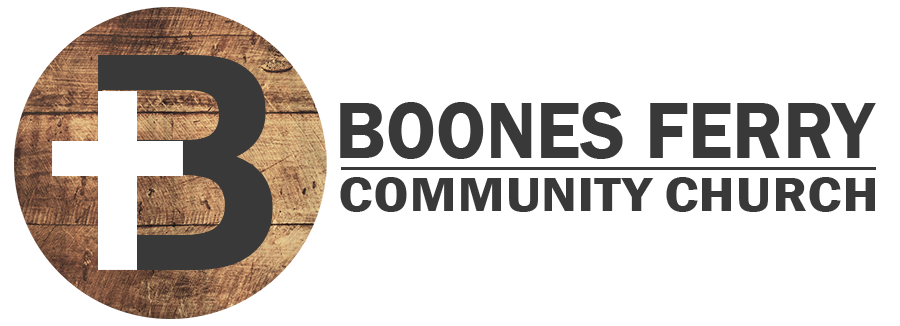 1. What was impactful to you from the sermon? 2. Daniel's response to crisis was prayer with trusted faithful friends. What is your response to crisis or difficulty and how might including Christian friends be beneficial? 3. What is most impressed upon you from Daniel's response to God's revelation of Nebuchadnezzars dream and its interpretation? 4. Using scripture the Spirit brings to mind, list deep and formerly hidden things God has now revealed to you in His word. How might you praise Him for this revelation? 5.  What are the similarities and dissimilarities of how God uses dreams and visions today? Try to back your answer up with scripture. 6. Why do you think it was so important for Daniel to attribute the sole power of revealing mysteries to God in the context of the Babylonian court? 7. Reflect on  2 Cor. 3:4-6. How could you grow in your confidence to be a witness, like Daniel, of God's character and power in hostile contexts? Prayer Focus: Let's pray for greater confidence as witnesses of God's exclusive power to reveal His word to unbelievers. 